Mary Glasgow Actualités 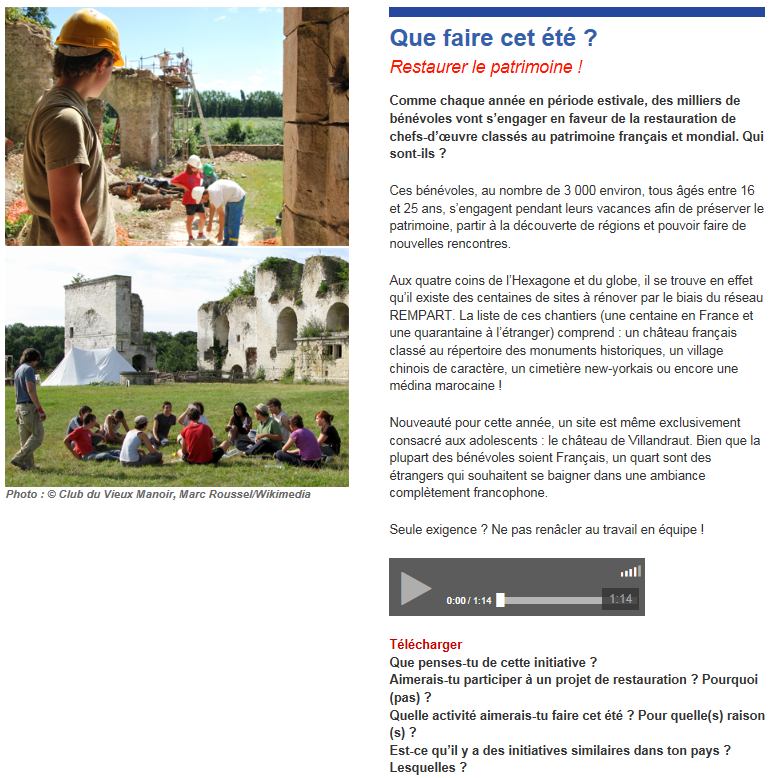 